Bagages surdimensionnés – Texte descriptifIl s’agit d’une page sur laquelle sont imprimées de grandes lettres jaunes contenant un message en français, puis en braille. Le texte est le suivant : « Bagages surdimensionnés ». Sous le texte en jaune, il y a un texte en blanc qui explique : Veuillez placer les bagages surdimensionnés sur la courroie du convoyeur. Dirigez-vous vers l’agent de contrôle et attendez ses instructions.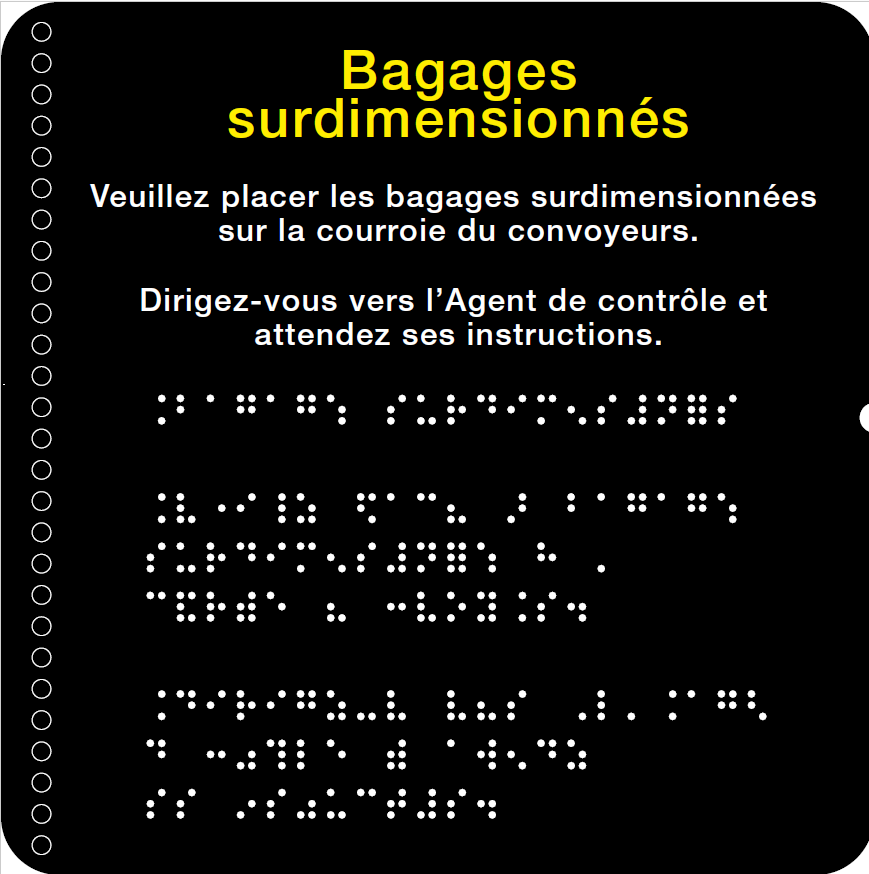 